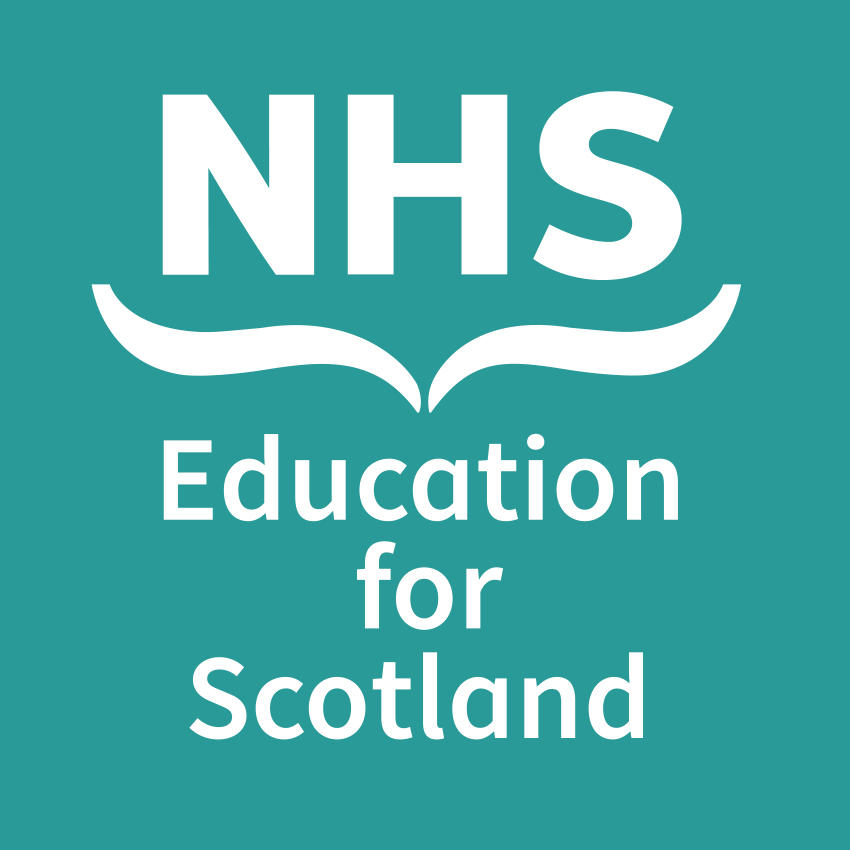 Title of Abstract:
Name of presenting author: 
Email of presenting author:	Name(s) of co-author(s): Institution(s) where work carried out: Abstract category:Pharmacy Education Innovation and Development 				_____                                                                   
Abstract text (300-word limit) please use the following structure: Introduction, Methods, Results/Discussion, ConclusionPlease email your completed form to: medicalconf@nes.scot.nhs.uk  Deadline for submission: Midnight, 2 March 2018